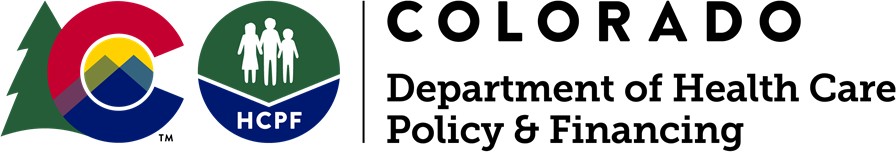 AGENDANursing Facility Provider Fee Advisory Board & Nursing Facility Advisory CouncilZoom MeetingPhone: 888-475-4499Meeting ID: 990 0990 2461Passcode: 690287Wednesday, July 20, 20223:00-4:30 p.m.Welcome, Introductions – Jeff Wittreich 3:00pmMembers in attendance:HCPF members in attendance:SFY 22-23 Model – 3:04pmAttachment: Summary of SFY 22-23 Provider Fee Model5% decrease in fees compared to last year, 2021-2022Acuity Adjustment: -31%P4P: -26%Higher scores with a lowered bar due to COVIDFewer homes, less Medicaid days2nd year in a row decreases have been seenZero negative net reimbursement expected next yearUPL: utilization percentage is less than UPL capNPR utilization: Provider Fee as percent 4.3%Current methodology leaves approx. $21 million on the tablePercent funded is at 32%; 13.9% decrease from previous year10% increase in Year-Over-Year Core rates from previous yearQuarterly Financial Reporting – 3:22pm Attachment: Draft Quarterly Financial Reporting LetterFirst data submission due August 15, 2022Provide quarterly statements from most recent cost report periodSuggestion: add in clause saying that the Department has the authority to take action if these reports are not madeSuggestion: provide tables of next due datesQuestion: will this be a permanent requirement? (Not at this time.)Question: how much detail is actually needed for these reports? (Higher level detail is most needed; potential for being asked for more detail if needed.)Everyone will be asked to provide thisStatewide Minimum Wage Supplemental Payment – 3:34pmAttachment: Example Statewide Minimum Wage Payment CalculationTiming: not expected until April-May 2023Handout is a draft formulaAllocating additional funds to rural nursing homes to get their wages increased as needed80/20 split (urban/rural)Planning to use available data; not new data being collectedApprox. $8 million in available fundsFormula is providing a rough estimate on paymentsQuestion: in general year over year, how much do details change in audited reports? (Not a significant change in hours; amount of facilities that see a significant adjustment are small.)Calculation is dependent on Medicaid Days, which will not be revisedQuestion: How will eligible facilities be selected?Denver minimum wage payment going away, replaced by State paymentPayment only given to facilities that are increasing their wages up to $15 an hour; process will be put in place to verify that change is being made to small sample of facilities.Payment will be for State fiscal year, not calendar yearCutoff date possible in the futureProcess is still in beginning stages; discussion is in progress.Conversation will be held again at beginning of 2023CMS approval expected in coming months, possibly end of yearReimbursement Recommendation Report – 3:57pmReport is being draftedSurvey to be sent out soonParticipation and collaboration will continuePHE extended; will revisit in October 2022Public Comment – 4:05pmNo further comments.Meeting adjourned.Next Meeting:September 19, 20221:00-3:00 p.m.Reasonable accommodations will be provided upon request for persons with disabilities. Please notify Jeff Wittreich at 303-866-2456 or Jeff.Wittreich@state.co.us or the 504/ADA Coordinator hcpf504ada@state.co.us at least one week prior to the meeting to make arrangements.